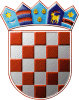 REPUBLIKA HRVATSKA VARAŽDINSKAŽUPANIJA OPĆINA SVETI ILIJA OPĆINSKO VIJEĆEKLASA: 711-01/18-03/01URBROJ: 2186/08-18-01Sveti Ilija, 26.04.2018.Na temelju članka 30. Statuta Općine Sveti Ilija (“Službeni vjesnik Varaždinske županije”, broj 5/18), Općinsko vijeće Općine Sveti Ilija na 06. sjednici održanoj 26.04.2018. godine donosiO D L U K Uo prijedlogu kandidata za Suca porotnika Općinskog suda u VaraždinuČlanak 1.Vesna Ptiček iz Beletinca, Stjepana Radića 47, OIB: 47221635388, predlaže se za Suca porotnika Općinskog suda u Varaždinu.Članak 2.Ova odluka stupa na snagu danom donošenja i objaviti će se u “Službenom vjesniku Varaždinske županije”.			Predsjednik Općinskog vijeća			   Zdravko Ostroški, dipl. ing.